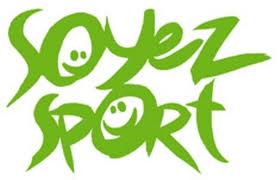 RAID BENJAMINS/BENJAMINESMercredi 15 juin 2016 de 8h30 à 16h20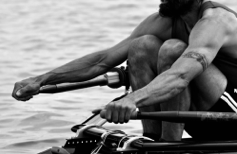 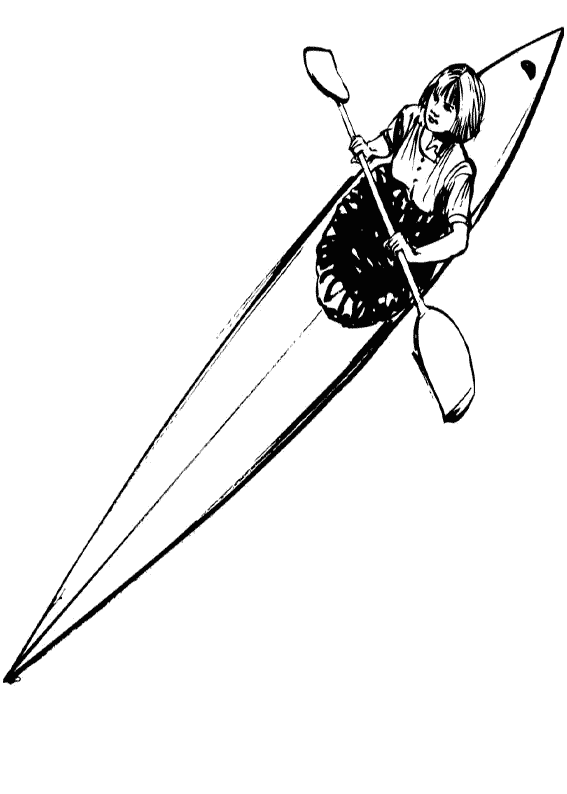 Canoë-Kayak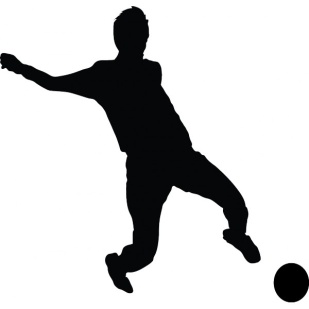 UltimateBasket-Foot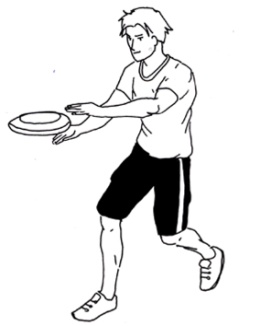              Course d’orientation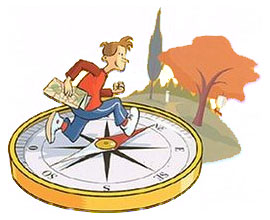 VTT Trial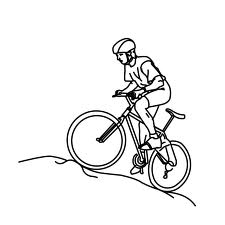 Activités surprisesS’inscrire auprès des enseignants d’EPS 